       Kultúrne predstavenieBesiedka pre babky a dedkovŽiaci HZŠ  pozývajú svojich starých rodičov na kultúrny program, ktorý sa bude konať 29.10.2013 o 15.00 hod. v jedálni našej školy.Ďakujeme za účasť a tešíme sa na vás!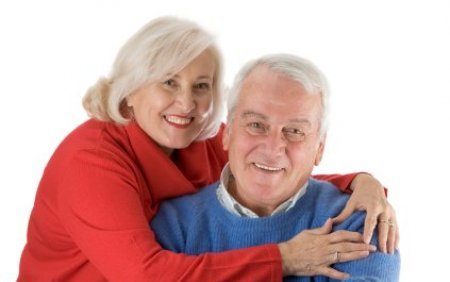 